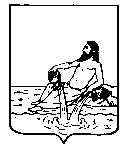 ВЕЛИКОУСТЮГСКАЯ ДУМАВЕЛИКОУСТЮГСКОГО МУНИЦИПАЛЬНОГО ОКРУГАР Е Ш Е Н И Е  от      20.12.2022          №    90                  _________________________________________________________________                 _________________________г. Великий УстюгРуководствуясь частью 8 статьи 37 Федерального закона от 06.10.2003 № 131-ФЗ «Об общих принципах организации местного самоуправления в Российской Федерации», 	Великоустюгская Дума РЕШИЛА:	1. Внести в структуру администрации Великоустюгского муниципального округа Вологодской области, утвержденную решением Великоустюгской Думы Великоустюгского муниципального округа Вологодской области от 25.10.2022 № 28 следующие изменения:	1.1. Ввести в структуру администрации Великоустюгского муниципального округа Вологодской области структурное подразделение администрации Великоустюгского муниципального округа Вологодской области – отдел информации и аналитики.	1.2. Внести в решение Великоустюгской Думы Великоустюгского муниципального округа Вологодской области от 25.10.2022 № 28 «Об утверждении структуры администрации Великоустюгского муниципального округа» (далее – решение) следующее изменение: дополнить решение пунктом 1.6.9. следующего содержания: 	«1.6.9. отдел информации и аналитики».2. Настоящее решение вступает в силу после официального опубликования. О внесении изменений в структуру администрации Великоустюгского муниципального округа Вологодской областиПредседатель Великоустюгской Думы_______________С.А. КапустинГлава Великоустюгского муниципального округа Вологодской области _______________А.В. Кузьмин     